Allegato 3) PREVENTIVO DI SPESAIl sottoscritto/a __________________________________________________________, nato/a a _______________________________ (Prov. _____) il ____________, residente a ____________________ in Via _________________________________________________________________ n. ______ C.F_____________________________ in qualità di:legale rappresentante della Impresa __________________________________________libero professionistaDichiara Di accettare la proposta di incarico di consulenza da parte della società richiedente _________________________;Di svolgere l’incarico nelle modalità e nei tempi previsti dall’Avviso di cui all’art. 6;Di svolgere le attività con il personale e le tecnologie descritte come nell’allegato 2;Di accettare le modalità di pagamento e rendicontazione di cui all’art. 14;Inoltre Dichiara che il preventivo di spesa è complessivamente di euro _____________________ al netto IVA e al lordo di eventuali oneri previdenziali e assistenziali per lo svolgimento dell’incarico di consulenza/Servizi così ripartito:Luogo, Data __________________________	 Il legale rappresentante(Timbro e Firma) 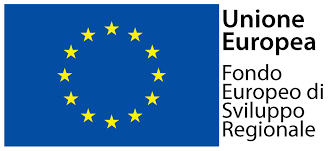 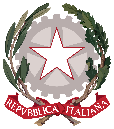 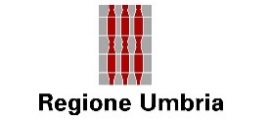 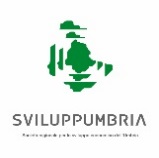 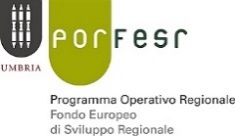 Descrizione servizio (art. 3 Avviso)Numero Ore (a)Euro/ora (b)Euro Totale (a x b)